Bellegrace Stud Nomination Form for               ☐   Craig         OR            ☐    El Thuder (For UK use)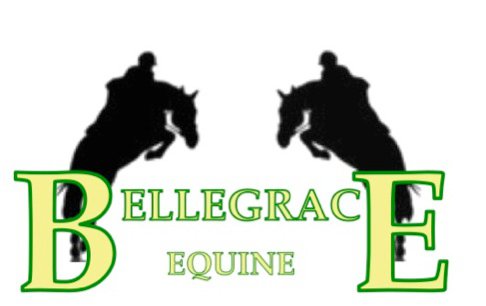 Mares NameMares NameMares NameSireSireSireSireDamDamColourColourColourHeightHeightHeightHeightD.O.BD.O.BStudbookStudbookStudbookStudbook Nos.Studbook Nos.Studbook Nos.Studbook Nos.BreedBreedSemen Choice- ALL LFG(Please circle chosen option)Semen Choice- ALL LFG(Please circle chosen option)Frozen Frozen Frozen Frozen FreshFreshFreshSemen Choice- ALL LFG(Please circle chosen option)Semen Choice- ALL LFG(Please circle chosen option)Frozen Frozen Frozen Frozen ChilledChilledChilledInseminating Veterinary SurgeonInseminating Veterinary SurgeonInseminating Veterinary SurgeonInseminating Veterinary SurgeonApprox. Insemination dateApprox. Insemination dateApprox. Insemination dateApprox. Insemination dateApprox. Insemination dateAddress of Veterinary SurgeonAddress of Veterinary SurgeonAddress of Veterinary SurgeonAddress of Veterinary SurgeonPhone Nos. of Veterinary SurgeonPhone Nos. of Veterinary SurgeonPhone Nos. of Veterinary SurgeonPhone Nos. of Veterinary SurgeonPhone Nos. of Veterinary SurgeonDoes your mare cycle regularly? Y/NDoes your mare cycle regularly? Y/NDoes your mare cycle regularly? Y/NDoes your mare cycle regularly? Y/NBreeding record:Breeding record:Breeding record:Breeding record:Breeding record:MAIDENBARRENBARRENBARRENIN FOALIN FOALIN FOALIN FOALDue date to foalAny history of breeding issues? If yes please add details via email.A uterine infection? Y/NA uterine infection? Y/NA uterine infection? Y/NHer vulva stitched?  Y/NHer vulva stitched?  Y/NHer vulva stitched?  Y/NHer vulva stitched?  Y/NA retained placenta?Y/NGenital tract damage from earlier foalings? Y/NGenital tract damage from earlier foalings? Y/NGenital tract damage from earlier foalings? Y/NGenital tract damage from earlier foalings? Y/NTreatment for infertility? Y/NTreatment for infertility? Y/NTreatment for infertility? Y/NTreatment for infertility? Y/NTreatment for infertility? Y/NStud cannot be held responsible for delays or non-availability of semen due to unforeseen circumstances. Every effort is made to ensure that the client receives the highest quality of semen, but whilst in transit, the stud can accept no responsibility for damage or condition of semen or container.Stud cannot be held responsible for delays or non-availability of semen due to unforeseen circumstances. Every effort is made to ensure that the client receives the highest quality of semen, but whilst in transit, the stud can accept no responsibility for damage or condition of semen or container.Stud cannot be held responsible for delays or non-availability of semen due to unforeseen circumstances. Every effort is made to ensure that the client receives the highest quality of semen, but whilst in transit, the stud can accept no responsibility for damage or condition of semen or container.Stud cannot be held responsible for delays or non-availability of semen due to unforeseen circumstances. Every effort is made to ensure that the client receives the highest quality of semen, but whilst in transit, the stud can accept no responsibility for damage or condition of semen or container.Stud cannot be held responsible for delays or non-availability of semen due to unforeseen circumstances. Every effort is made to ensure that the client receives the highest quality of semen, but whilst in transit, the stud can accept no responsibility for damage or condition of semen or container.Stud cannot be held responsible for delays or non-availability of semen due to unforeseen circumstances. Every effort is made to ensure that the client receives the highest quality of semen, but whilst in transit, the stud can accept no responsibility for damage or condition of semen or container.Stud cannot be held responsible for delays or non-availability of semen due to unforeseen circumstances. Every effort is made to ensure that the client receives the highest quality of semen, but whilst in transit, the stud can accept no responsibility for damage or condition of semen or container.Stud cannot be held responsible for delays or non-availability of semen due to unforeseen circumstances. Every effort is made to ensure that the client receives the highest quality of semen, but whilst in transit, the stud can accept no responsibility for damage or condition of semen or container.Stud cannot be held responsible for delays or non-availability of semen due to unforeseen circumstances. Every effort is made to ensure that the client receives the highest quality of semen, but whilst in transit, the stud can accept no responsibility for damage or condition of semen or container.I agree to take a nomination to Craig/El Thuder at agreed price. First 3 collection fees and 1st p&p included in price (terms and conditionWord did not find any entries for your table of contents.s apply)I agree to take a nomination to Craig/El Thuder at agreed price. First 3 collection fees and 1st p&p included in price (terms and conditionWord did not find any entries for your table of contents.s apply)I agree to take a nomination to Craig/El Thuder at agreed price. First 3 collection fees and 1st p&p included in price (terms and conditionWord did not find any entries for your table of contents.s apply)I agree to take a nomination to Craig/El Thuder at agreed price. First 3 collection fees and 1st p&p included in price (terms and conditionWord did not find any entries for your table of contents.s apply)I agree to take a nomination to Craig/El Thuder at agreed price. First 3 collection fees and 1st p&p included in price (terms and conditionWord did not find any entries for your table of contents.s apply)I agree to take a nomination to Craig/El Thuder at agreed price. First 3 collection fees and 1st p&p included in price (terms and conditionWord did not find any entries for your table of contents.s apply)I agree to take a nomination to Craig/El Thuder at agreed price. First 3 collection fees and 1st p&p included in price (terms and conditionWord did not find any entries for your table of contents.s apply)I agree to take a nomination to Craig/El Thuder at agreed price. First 3 collection fees and 1st p&p included in price (terms and conditionWord did not find any entries for your table of contents.s apply)I agree to take a nomination to Craig/El Thuder at agreed price. First 3 collection fees and 1st p&p included in price (terms and conditionWord did not find any entries for your table of contents.s apply)Name of OwnerName of OwnerName of OwnerName of OwnerName of OwnerPhone numbersPhone numbersPhone numbersPhone numbersAddressAddressAddressAddressAddressAddress for delivery of semen (if different)Address for delivery of semen (if different)Address for delivery of semen (if different)Address for delivery of semen (if different)I have read and agree to the Terms and Conditions offered by Bellegrace Stud with regards to artificial insemination. I have read and agree to the Terms and Conditions offered by Bellegrace Stud with regards to artificial insemination. I have read and agree to the Terms and Conditions offered by Bellegrace Stud with regards to artificial insemination. I have read and agree to the Terms and Conditions offered by Bellegrace Stud with regards to artificial insemination. I have read and agree to the Terms and Conditions offered by Bellegrace Stud with regards to artificial insemination. I have read and agree to the Terms and Conditions offered by Bellegrace Stud with regards to artificial insemination. I have read and agree to the Terms and Conditions offered by Bellegrace Stud with regards to artificial insemination. I have read and agree to the Terms and Conditions offered by Bellegrace Stud with regards to artificial insemination. I have read and agree to the Terms and Conditions offered by Bellegrace Stud with regards to artificial insemination. Signed………………………………………………………………..Printed………………………………………………………………Signed………………………………………………………………..Printed………………………………………………………………Signed………………………………………………………………..Printed………………………………………………………………Signed………………………………………………………………..Printed………………………………………………………………Signed………………………………………………………………..Printed………………………………………………………………Signed………………………………………………………………..Printed………………………………………………………………Signed………………………………………………………………..Printed………………………………………………………………Signed………………………………………………………………..Printed………………………………………………………………Signed………………………………………………………………..Printed………………………………………………………………Covering certificates will only be issued when invoices are paid in full/cleared.Covering certificates will only be issued when invoices are paid in full/cleared.Covering certificates will only be issued when invoices are paid in full/cleared.Covering certificates will only be issued when invoices are paid in full/cleared.Covering certificates will only be issued when invoices are paid in full/cleared.Covering certificates will only be issued when invoices are paid in full/cleared.Covering certificates will only be issued when invoices are paid in full/cleared.Covering certificates will only be issued when invoices are paid in full/cleared.Covering certificates will only be issued when invoices are paid in full/cleared.